Am 13.02.13 um 03:00 Uhr beginnt unsere Reise. Wir verlassen Schildow bei leichtem Schneefall und Minus 2,0 °C.Nachdem die Tragflächen enteist und der letzte vermisste Passagier gefunden wurde, rollte unser Flieger in Düsseldorf mit 1 Stunde Verspätung endlich los. Dachten wir, denn mitten in der Startphase kam die Vollbremsung und der Start wurde abgebrochen. Im Flugzeug war es absolut still. Selbst das Baby, was zuvor noch lauthalts geschrien hatte, war jetzt leise. Der Versuch die „ defekte Klimaanlage“ zu reparieren scheitert, so dass wir das Flugzeug verlassen mussten.Mit nunmehr mehr als 5 Stunden Verspätung, einem neuen Flugzeug und einer neuen Crew konnten wir jetzt endlich starten. Der Start, der Flug und die Landung waren zum Glück jetzt ohne besondere Vorkommnisse, so dass wir um 07:00 abends in Miami landen konnten. Die Pass- und Zollkontrollen waren für amerikanische Verhältnisse ziemlich schnell und entspannt. Und nachdem wir unser gesamtes Gepäck gefunden hatten, konnte uns Frank endlich müde aber glücklich in die Arme schließen. Nach einer knapp 4-stündigen Autofahrt endete unsere Reise endlich in unserem neuen zu Hause im  in Orlando an. Schnell noch kurz die „Betten“ gemacht und schlafen.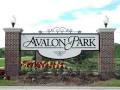 Wetter:		23°C und schwül-warm